CİHAZIN KULLANMA TALİMATI1. AMAÇBu talimatın amacı Hassas Terazi cihazının tekniğine, iş sağlığı ve güvenliği kurallarına uygun şekilde kullanılmasını tanımlamaktır. 2. KAPSAMBu talimat; kullanılan Hassas Terazi cihazını kapsamaktadır.3. TANIMLAR VE KISALTMALARBu talimatta tanımlanması gereken herhangi bir terim bulunmamakta olup kısaltma kullanılmamıştır. 4. UYGULAMALAR4.1.Kullanım Şekli1) Terazinin ayakları ile oynayarak cihazın orta alt bölümünde bulunan kısımda verilen yuvarlak içerisine hava kabarcığının girmesini sağlayınız.2) On/off düğmesine (en soldaki) basarak cihazı açınız.3) Ekranda 0 g görüldüğünde tartım kabını metal terazi tablasına koyunuz.4) Dara alınız (0/T düğmesine basarak).5) Tartılacak maddeyi tartım kabına koyunuz.6) Tartım bittikten sonra on/off düğmesine basarak cihazı kapatınız ve fişini çekiniz.7) Cihaz temizlenir.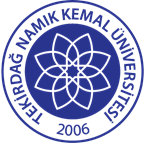 TNKÜ FEN EDEBİYAT FAKÜLTESİ KİMYA BÖLÜMÜHASSAS TERAZİ CİHAZI KULLANMA TALİMATIDoküman No: EYS-TL-159TNKÜ FEN EDEBİYAT FAKÜLTESİ KİMYA BÖLÜMÜHASSAS TERAZİ CİHAZI KULLANMA TALİMATIHazırlama Tarihi:13.04.2022TNKÜ FEN EDEBİYAT FAKÜLTESİ KİMYA BÖLÜMÜHASSAS TERAZİ CİHAZI KULLANMA TALİMATIRevizyon Tarihi:--TNKÜ FEN EDEBİYAT FAKÜLTESİ KİMYA BÖLÜMÜHASSAS TERAZİ CİHAZI KULLANMA TALİMATIRevizyon No:0TNKÜ FEN EDEBİYAT FAKÜLTESİ KİMYA BÖLÜMÜHASSAS TERAZİ CİHAZI KULLANMA TALİMATIToplam Sayfa Sayısı:1Cihazın Markası/Modeli/ Taşınır Sicil NoKernKullanım AmacıTartımSorumlusu	Doç. Dr. İbrahim İsmet ÖZTÜRKSorumlu Personel İletişim Bilgileri (e-posta, GSM)iiozturk@nku.edu.tr